муниципальное общеобразовательное учреждение «Средняя школа № 28» город Ярославльулица Калинина, дом 35А, тел.44-38-94ПОКАЗАТЕЛИ
ДЕЯТЕЛЬНОСТИ ОБЩЕОБРАЗОВАТЕЛЬНОЙ ОРГАНИЗАЦИИ,
ПОДЛЕЖАЩЕЙ САМООБСЛЕДОВАНИЮНа 20.08.2016 годаАналитическая часть1. Информационная справка о школе.Адрес: . Ярославль, ул. Калинина, дом 35А. Адрес сайта: www.76202s028edusite.ru. Адрес электронной почты: yarsch028@yandex.ru. Контактные телефоны: 44-38-94 – секретарь, 44-98-45 – директор, 44-72-45 – заместитель директора по УВР, факс 44-38-94.Год создания школы: 1952.До 1972 года школа располагалась в небольшом двухэтажном здании. В 1972 году было построено новое современное здание школы. В 2012 году школа отметила свое 60-летие. В непосредственной близости от школы находятся физкультурно-оздоровительный комплекс на улице Слепнева, хоккейный корт , центр дополнительного образования, библиотека № 6, центры культурно-массовой работы «Глория» и «Чайка. На территории школы имеется футбольное мини-поле, которое используется в учебном процессе и во внеурочное время.Данные о лицензировании, аккредитации. Лицензия: серия А №272215, регистрационный номер76242509/л0093от 15 мая 2009 года. Срок действия –бессрочно.Свидетельство о государственной аккредитации № 171/13 от 30 декабря 2013 года.Срок действия до 30 декабря 2025 года.Директор школы: Зыкова Ольга Викторовна, общий стаж работы – 23 года, педагогический стаж – 20 лет, стаж административной работы -11 лет. Имеет ученую степень – кандидат педагогических наук. 2. Управление ОУ.Сведения об административном составе ОУ.  Заместители директора школы:      Заместитель директора по УВР – Полякова Ольга Владимировна, стаж педагогической работы – 17 лет, имеет первую квалификационную категорию как учитель географии.  Заместитель директора по УВР – Валеева Наталья Ахатовна, стаж педагогической работы – 15 лет, имеет высшую квалификационную категорию как учитель истории и обществознания. Имеет ученую степень – кандидат педагогических наук.       Заместитель директора по УВР – Голицина Лариса Александровна, стаж педагогической работы –27 лет, имеет высшую квалификационную категорию как учитель начальных классов.        Заместитель директора по ВР - Луговкина Галина Леонидовна, стаж педагогической работы –      41 лет, имеет соответствие занимаемой должности. Награждена значком "Отличник профтехобразования".      Заместитель директора по АХР – Бурухина Татьяна Александровна. Общий трудовой стаж – 30 лет, педагогический стаж - 30 лет. Органы самоуправления школы: педагогический совет, управляющий совет, школьная республика, совет мэров (5-11 классы), совет министров школьной республики (9–11 классы). Советом министров и советом мэров руководит педагог-организатор.  Имеются утвержденные положения о выборах президента школьной республики и  кабинета министров, совете мэров и совете министров.3. Характеристика контингента обучающихсяКоличество учащихся На 20.08.2016 года количество учащихся составило 882 человек(без первых классов + выпускники).За последние 3 года общая численность учащихся была не менее 900 человек. Ежегодно комплектуется 4 первых класса. На 2016-2017 учебный год скомплектовано 5 первых классов, а также 2 десятых класса . Это говорит о достаточно высоком рейтинге школы во Фрунзенском районе.4. Результаты образовательной деятельности.Успеваемость учащихся начальной (без учета 1-х классов), основной и старшей  школы (на конец учебного года):По итогам 2015-2016 учебного года 36,39 % учащихся успевают на 4 и 5 по результатам промежуточной аттестации. В своей педагогической деятельности учителя школы уделяют особое внимание работе со слабоуспевающими и одаренными обучающимися. Для этого организованы индивидуально- групповые занятия ,элективные предметы.Хочется отметить , что по окончании среднего общего образования некоторые обучающиеся получили награды:-Награждены Почетным знаком  Губернатора области «За особые успехи в учении» выпускники 11  класса – 2 человека-Награждены городской премией выпускников муниципальных общеобразовательных организаций города Ярославля, проявивших особые способности в учении -4 человека-Награждены медалью«За особые успехи в учении» выпускники 11 класса-2 человекаСведения о результатах Государственной Итоговой Аттестации по программам основного общего образования в форме основного государственного экзамена (далее ОГЭ)Проанализировав результаты ОГЭ видно,что  по учебным предметам – русский язык и математика средний балл по школе выше , чем в 2014- 2015 учебном году. Также , по учебным предметам – русский язык , химия , биология , география , обществознание , история средний балл по школе выше городского. Это позволяет сделать выводы о качественной целенаправленной работе учителей по подготовке учащихся к экзамену.Но необходимо отметить и тот факт , что по учебным предметам – математика , физика , информатика и ИКТ , английский язык средний балл по школе ниже городского. Следовательно, администрации школы необходимо усилить контроль за преподаванием данных предметов, а учителям-предметникам работать над повышением качества преподавания. Все обучающиеся 9-х классов , допущенные к государственной итоговой аттестации успешно её прошли и получили аттестаты об основном общем образовании.Сведения о результатах Государственной Итоговой Аттестации по программам среднего общего образования в форме единого государственного экзамена (далее ЕГЭ)Проанализировав данные можно сделать следующие выводы: По учебным предметам – русский язык , математика профильного уровня , математика базового уровня, биология , физика , география наблюдается положительная динамика среднего балла по школе по сравнению с предыдущими годами.Также по учебным предметам – русский язык , математика базового уровня , история , обществознание , биология , физика , география средний балл по школе выше городского и областного .Необходимо отметить , что на экзамене по учебному предмету русский язык ,двое обучающихся получили максимальный результат – 100 баллов.Показателем качественной подготовки обучающихся к государственной итоговой аттестации является рейтинг школы среди общеобразовательных организаций Фрунзенского района. А именно, по результатам экзамена по учебному предмету русский язык  школа занимает  второе место; по математике базового уровня –второе место ; по истории – первое место; по обществознанию – третье место ; по биологии – третье место ; по физике – первое место ; по географии – второе место.Для более качественной подготовки к ЕГЭ в образовательном учреждении созданы предметные целевые группы для учащихся 10-11 классов.В школе прошли олимпиады по предметам: математика , русский язык, химия, физика, искусство, биология, английский язык, история, право, физкультура, экология, технология, география, литература, обществознание, экономика. В 2015-2016 учебном году в школьных олимпиадах приняли участие по предметам 800 человек, 96 человек являются победителями и призёрами.В том числе один из обучающихся является победителем на региональном уровне. 5. Кадровые ресурсы школы.На 20 августа 2016 года в средней школе № 28 работает 64 педагогических работника. Из них 59 имеют высшее образование,5 человек среднее профессиональное образование педагогической направленности.39 педагогических работников имеют квалификационную категорию. За последние 5 лет 58 педагогических и административно-хозяйственных работников прошли курсы повышения квалификации.Три педагога имеют звание кандидат педагогических наук.Наличие специалистов.В школе работают 2 психолога, 2 социальных педагога, 2 логопеда, 2 библиотекаря, медицинская сестра, врач.6.Международное сотрудничествоПо программе учебного обмена и международного сотрудничества в области образования, культуры и спорта администрацией школы в 2014 году была организована туристическая поездка в Чехию учащихся школы и учителей. В городе Брумов-Быльнице наша делегация на несколько дней погрузилась в атмосферу учебного процесса  местной школы: присутствовали на уроках, участвовали в празднике «День Земли», в спортивных соревнованиях. В игре по волейболу команда учащихся нашей школы (Хайбулин Александр, Бакучев Артем, Бакучев Антон, Андронова Анастасия, Черняков Даниил, Егоров Дмитрий) одержала победу со счётом 2:0. В соревнованиях по футболу Климкин Даниил забил три гола команде учащихся чешской школы, в результате наши ребята выиграли. Мы были тепло приняты мэром города. Кроме Чехии наша делегация побывала в Австрии и Словении.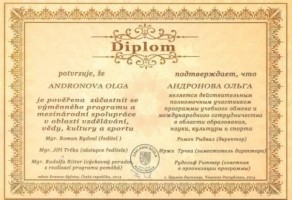 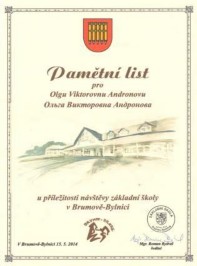 7.Достижения педагогического коллективаУчастие педагогических работников в профессиональных конкурсах«Педагогические надежды» - 1 место в городе – Туркина Д.А.;Международная олимпиада для учителей английского языка «Методика преподавания английского языка - победитель 3 степени Туркина Д.А.;Творческий конкурс учителей математики «Наша новая школа»- Галлямова А.Н.Публикации педагоговВоробьева А.Ю. - Социальная сеть работников образования (2 публикации);Пластинин А.В. – Модель формирования метапредметных результатов по физике средствами ИКТ» (чтения имени К.Д. Ушинского) – 1 публикация;Пластинин А.В. – Модель формирования ИКТ-компетентности учащихся на уроках физики» (Ярославский педагогический вестник) – 1 публикация.Эксперты по проверке ГИА1. ОГЭ: Тюрина Л.В. (химия); Захарова О.Е. (биология); Новожилова Г.И. (русский язык); Валеева Н.А. (история); Демина И.Н. (математика).2. ЕГЭ: Валеева Н.А. (история, обществознание)Участие в жюри конкурсов профессионального мастерстваРодионова Е.В. – городской конкурс профессионального мастерства педагогов общеобразовательных учреждений  МСО «Педагогические надежды»;Валеева Н.А. – «Учитель года» России . (муниципальный этап);Голицина Л.А. – член профессионального общественного жюри «Учитель года России» . (региональный этап).Конкурсы с учащимисяМуниципальный уровень- «Across English-Speaking Countries Воробьева А.Ю. - 1 учащихся, Сухова С.Н. - 1 учащийся;всероссийский уровень- www.english,olympiad.ru. - Туркина Д.А., 4 учащихся;Всероссийский уровень – «Зима, декабрь 2015»- Туркина Д.А., 5 учащихся;Муниципальный уровень - «Мои первые шаги в науку» 2016- Туркина Д.А., 3 человека;Региональный уровень – Олимпиада по математике среди обучающихся 5-7 классов образовательных организаций Ярославской области» - Андреева Н.Ю., 2 учащихся, Демина И.Н. – 1 учащийся (призер), Родионова Е.В. – 3 учащихся. Участие в проведении Дня открытых дверей для 3 классов Байдарова О.К., Ершова В.П., Родионова Е.В., Леонтьева Н.И., Дружкова О.В., Сухова С.Н., Воробьева А.Ю., Мокичева Н.А., Самолетникова М.А. Участие в проведении Дня открытых дверей для 4  классовЕрмолаева А.Н., Андреева Н.Ю., Демина И.Н., Иванова О.М., Дружкова О.В., Тюрина Л.В., Герасимовская К.А., Полякова О.В., Леонтьева Н.И. Участие в проведении мероприятий для работников муниципальной системы образования(присутствовали 136 человек)1. Муниципальный уровень (март .)семинар для учителей начальных классов города Ярославля. «Формирование контрольно-оценочной деятельности у учащихся начальной школы» Голицина Л.А., Зарубина О.Ю., Бочковская И.Р., Мокичева Н.А. 2. Муниципальный уровень (март .)семинар для учителей города Ярославля «Организация учебного сотрудничества обучающихся в рамках интегрированных занятий  целевых групп по подготовке к ЕГЭ»Полякова О.В., Валеева Н.А., Андронова О.В., Сальникова Л.В., Тюрина Л.В., Захарова О.Е. 3. Муниципальный уровень (февраль .) мастер-класс«Подготовка учителем творческой самопрезентации в рамках конкурса  слушателей КПК «Педагогическое мастерство как фундамент профессиональной конкурентноспособности и карьерного роста учителя» Родионова Е.В.4. Муниципальный уровень (март 2016)	Тематическая консультация для учителей математики г. Ярославль	«Анализ результатов ГИА – 2015 по математике»	Родионова Е. В.5. Муниципальный уровень (январь 2016)	Семинар для учителей математики«Формирование межличностного взаимодействия учащихся как морально-нравственного компонента индивидуально – человеческого капитала в процессе решения проектных задач через алгоритмизацию вычислительных  компетенций во внеурочной деятельности (в рамках реализации мета-проекта «Эко- школа»)Родионова Е. В., Галямова А. Н.6. Муниципальный уровень (март 2016) Семинар – практикум для учителей истории и музыки«Формирование морально – нравственных качеств у учащихся средствами     урочной и внеурочной деятельности»Ершова В. П., Байдарова О. К., Рожкова Т. В.7. Муниципальный уровень (январь 2016)Семинар для учителей биологии«Экологическое образование как фактор морально-нравственного компонента индивидуально-человеческого капитала учащихся, средствами, внеурочной деятельности по биологии»Тюрина Л. В., Захарова О. Е.Участие в работе государственных экзаменационных комиссий1. Валеева Н.А. – сотрудничество с ЯГПУ имени К.Д. Ушинского; член государственной экзаменационной комиссии по специальности «история –иностранный язык», «история-география» на дневном и заочном отделении исторического факультета;2. Голицина Л.А. – сотрудничество с ЯГПУ имени К.Д. Ушинского; член государственной экзаменационной комиссии по специальности «теория и методика преподавания в начальной школе»  на дневном и заочном отделении педагогического факультета.Участие в конкурсах-смотрах«Человек труда» сила и доблесть Ярославля» - Тюрина Л.В. (Фрунзенский район, 2 этап (победитель). 8.Материально-техническая базаШкола размещается в 3 этажном здании. Общая площадь всех помещений составляет 7504 м2.Размер учебно-опытного земельного участка 7000м2.Число посадочных мест в столовой 320.В школе оборудовано и оснащено 43 учебных кабинета, из них: два кабинета информатики, оснащенные современными компьютерами, выделенной линией Интернет, и прочим оборудованиемкомплекс кабинетов по предмету «Технология» (для девочек): швейный, кулинарный, теоретическиймастерские для мальчиков кабинет логопедакабинет психологаБиблиотека, с общим фондом книг, включая учебники - 28238,из них учебников - 15138кабинет социальных педагоговинспектора по делам несовершеннолетних2 спортивных зала                                          2 малых тренажерных заламетодический кабинетмедицинский кабинет (смотровой и процедурный)актовый зал, оборудованный современным акустическим оборудованиеммузей истории школы8 гардеробов (3 – для начальной школы, 5 – для средней и старшей школыстоловая, буфет, оснащенные необходимым оборудованием Школа оснащена современным оборудованием, а именно:компьютеры – 73 единицы, из них: 10 ноутбуков, 13 нетбуков, 1 сервер. Все компьютеры школы объединены в локальную сеть (со скоростью передачи данных до1 Гбит в секунду) и выходом в Интернет.мультимедиа проектор – 10 единицинтерактивная доска - 7 единицдокумент-камера - 6 едиництелевизоры – 5 единиц магнитофоны – 7 единицпринтеры – 8 единицсканеры – 5 единицМФУ – 9 единиццифровой фотоаппарат – 1 единицавидеокамера – 1 единицамини-типография - 1 единицаВ школе ведется единая база данных АСИОУ, обеспечивающая обработку персональных данных и систематизацию учебного процесса. Осуществляется контентная фильтрация для ограничения доступа к сайтам и Интернет-ресурсам, не относящимся к учебному процессу. Вся информационная среда школы соответствует требованиям ФСТЭК России.В школьном фонде находится большая коллекция Электронных образовательных ресурсов (ЭОР)9.Задачи на 2015-2016 учебный год 1.Продолжить индивидуальную работу с учащимися ,имеющих трудности в обучении.2.Совершенствовать методику работы с одаренными детьми.3.Совершенствовать работу по подготовке учащихся к Государственной Итоговой Аттестации.4.Продолжить работу предметных целевых групп в 10-11 классах ,направленную на более качественную подготовку выпускников к сдаче единого государственного экзамена.5.Администрации школы продолжить работу с педагогическим коллективом ,направленную на повышение квалификации сотрудников.6.По возможности совершенствовать материально-техническую базу.Директор школы                                О.В.ЗыковаПОКАЗАТЕЛИ
ДЕЯТЕЛЬНОСТИ ОБЩЕОБРАЗОВАТЕЛЬНОЙ ОРГАНИЗАЦИИ,
1.Образовательная деятельность ПОДЛЕЖАЩЕЙ САМООБСЛЕДОВАНИЮ1.1Общая численность учащихся  8821.2Численность учащихся по образовательной программе начального общего образования 3481.3Численность учащихся по образовательной программе основного общего образования 4421.4Численность учащихся по образовательной программе среднего общего образования 931.5Численность/удельный вес численности учащихся, успевающих на "4" и "5" по результатам промежуточной аттестации, в общей численности учащихся 321/36,391.6Средний балл государственной итоговой аттестации выпускников 9 класса по русскому языку4,381.7Средний балл государственной итоговой аттестации выпускников 9 класса по математике3,651.8Средний балл единого государственного экзамена выпускников 11 класса по русскому языку79,81.9Средний балл единого государственного экзамена выпускников 11 класса по математике 4,6(база)48(профиль)1.10Численность/удельный вес численности выпускников 9 класса, получивших неудовлетворительные результаты на государственной итоговой аттестации по русскому языку, в общей численности выпускников 9 класса01.11Численность/удельный вес численности выпускников 9 класса, получивших неудовлетворительные результаты на государственной итоговой аттестации по математике, в общей численности выпускников 9 класса01.12Численность/удельный вес численности выпускников 11 класса, получивших результаты ниже установленного минимального количества баллов единого государственного экзамена по русскому языку, в общей численности выпускников 11 класса01.13Численность/удельный вес численности выпускников 11 класса, получивших результаты ниже установленного минимального количества баллов единого государственного экзамена по математике, в общей численности выпускников 11 класса01.14Численность/удельный вес численности выпускников 9 класса, не получивших аттестаты об основном общем образовании, в общей численности выпускников 9 класса01.15Численность/удельный вес численности выпускников 11 класса, не получивших аттестаты о среднем общем образовании, в общей численности выпускников 11 класса01.16Численность/удельный вес численности выпускников 9 класса, получивших аттестаты об основном общем образовании с отличием, в общей численности выпускников 9 класса0/0%1.17Численность/удельный вес численности выпускников 11 класса, получивших аттестаты о среднем общем образовании с отличием, в общей численности выпускников 11 класса2/7,7%1.18Численность/удельный вес численности учащихся, принявших участие в различных олимпиадах, смотрах, конкурсах, в общей численности учащихся 800/90,701.19Численность/удельный вес численности учащихся - победителей и призеров олимпиад, смотров, конкурсов, в общей численности учащихся, в том числе: 96/10,881.19.1Регионального уровня11.19.2Федерального уровня 01.19.3Международного уровня01.20Численность/удельный вес численности учащихся, получающих образование с углубленным изучением отдельных учебных предметов, в общей численности учащихся01.21Численность/удельный вес численности учащихся, получающих образование в рамках профильного обучения, в общей численности учащихся01.22Численность/удельный вес численности обучающихся с применением дистанционных образовательных технологий, электронного обучения, в общей численности учащихся01.23Численность/удельный вес численности учащихся в рамках сетевой формы реализации образовательных программ, в общей численности учащихся01.24Общая численность педагогических работников, в том числе: 641.25Численность/удельный вес численности педагогических работников, имеющих высшее образование, в общей численности педагогических работников 59/92,181.26Численность/удельный вес численности педагогических работников, имеющих высшее образование педагогической направленности (профиля), в общей численности педагогических работников61/95,311.27Численность/удельный вес численности педагогических работников, имеющих среднее профессиональное образование, в общей численности педагогических работников 5/7,811.28Численность/удельный вес численности педагогических работников, имеющих среднее профессиональное образование педагогической направленности (профиля), в общей численности педагогических работников5/7,811.29Численность/удельный вес численности педагогических работников, которым по результатам аттестации присвоена квалификационная категория, в общей численности педагогических работников, в том числе:39/60,931.29.1Высшая161.29.2Первая231.30Численность/удельный вес численности педагогических работников в общей численности педагогических работников, педагогический стаж работы которых составляет:1.30.1До 5 лет11/17,181.30.2Свыше 30 лет25/39,061.31Численность/удельный вес численности педагогических работников в общей численности педагогических работников в возрасте до 30 лет12/18,751.32Численность/удельный вес численности педагогических работников в общей численности педагогических работников в возрасте от 55 лет24/37,501.33Численность/удельный вес численности педагогических и административно-хозяйственных работников, прошедших за последние 5 лет повышение квалификации/профессиональную переподготовку по профилю педагогической деятельности или иной осуществляемой в образовательной организации деятельности, в общей численности педагогических и административно-хозяйственных работников58/90,621.34Численность/удельный вес численности педагогических и административно-хозяйственных работников, прошедших повышение квалификации по применению в образовательном процессе федеральных государственных образовательных стандартов, в общей численности педагогических и административно-хозяйственных работников58/90,622.Инфраструктура2.1Количество компьютеров в расчете на одного учащегося0,082.2Количество экземпляров учебной и учебно-методической литературы из общего количества единиц хранения библиотечного фонда, состоящих на учете, в расчете на одного учащегося17,162.3Наличие в образовательной организации системы электронного документооборотада2.4Наличие читального зала библиотеки, в том числе:да2.4.1С обеспечением возможности работы на стационарных компьютерах или использования переносных компьютеровнет2.4.2С медиатекойнет2.4.3Оснащенного средствами сканирования и распознавания текстовнет2.4.4С выходом в Интернет с компьютеров, расположенных в помещении библиотекинет2.4.5С контролируемой распечаткой бумажных материаловнет2.5Численность/удельный вес численности учащихся, которым обеспечена возможность пользоваться широкополосным Интернетом (не менее 2 Мб/с), в общей численности учащихся 882/100%2.6Общая площадь помещений, в которых осуществляется образовательная деятельность, в расчете на одного учащегося3,65кв. мПредметГодВсего сдавалиНесправилисьСред-ний балл по школеСредний балл погородуСред-ний балл по облас-тиСред-ний балл по РФРусскийЯзык201320142015201625292826000067,567,626679,867,4371,373,465,3067,170,872,763,465,9Математика2013201425290051,154,6751,5849,4448,6548,7Математика(базовый уровень)201520162026004,34,64,344,4Математика(профильный уровень)20152016222244424853,449,252,547,750,9Физика201320142015201651234100052,047,1652,05755,7353,6450,3152,6946,853,650,753,551,1Химия20132014201520163442000067,6656,255146,568,1255,9666,8259,654,167,8Биология201320142015201636108001064,060,834765,662,2857,255,7660,5259,558,255,258,653,6История20132014201520162435000057,0686059,462,6055,453,8759,4854,755,953,254,847,1География2013201420152016000207754,8658,4Английский язык20132014201520160400067,2566,7Обществознание201320142015201619121615000161,0646261,262,2158,457,3760,6258,457,856,859,658,6Литература20132014201520160210000070,56860,558,96157,1Информатика и ИКТ20132014201520162412010060,055,66424372,8864,264,3668,8262,463,163,163,154